від   16.06.15   №  108(о)    Про  створення  комісії з перевірки готовності теплових господарств та багатоквартирних житлових будинків міста  до роботи в опалювальний період 2015-2016 років    Керуючись підпунктом  1  пункту а статті 31,  пунктами 1, 2, 19, 20 частини  четвертої статті 42  Закону України ,, Про місцеве самоврядування в Україні“, наказом Міністерства палива та енергетики України, Міністерства  з питань житлово-комунального господарства України  620/378 від 10.12.08 ,,Про затвердження Правил підготовки теплових господарств до опалювального періоду“, з метою якісної підготовки теплового господарства міста та житлового фонду міста до опалювального періоду 2015-2016 років:     1. Затвердити склад комісії з перевірки стану готовності теплового господарства міста  до роботи в опалювальний період (додаток 1).2. Затвердити склад комісії з обстеження багатоквартирних житлових будинків  щодо визначення стану  їх готовності до експлуатації в  осінньо-зимовий період 2015-2016 років (додаток 2).3. Комісіям  з перевірки стану готовності теплового господарства та багатоквартирних житлових будинків до експлуатації в  осінньо-зимовий період 2015-2016 років закінчити свою роботу до 01.10.15,  скласти акти готовності, копії яких надати в управління житлово-комунального господарства, енергозбереження  та комунальної власності міської ради.    4. Відділу інформації та зв’язків з громадськістю міської ради (Левицька М.Я.) оприлюднити це розпорядження в  міських засобах масової інформації та на офіційному сайті міської ради.   5. Контроль за виконанням цього розпорядження  покласти на першого  заступника міського голови Усенка М.Г.Міський  голова	        В.І. Загривий                                                                                             Додаток 1                                                                                     до розпорядження                                                                                      міського      голови                                                                                     від  16.06.15  №108(о)Склад  комісії з перевірки готовності теплового господарства міста  до роботи в опалювальний період 2015-2016 роківЗаступник міського голови 							С.Ю. Колотов                                                                                                    Додаток 2                                                                                            до розпорядження                                                                                             міського      голови                                                                                                       від                №  Склад  комісії з обстеження  житлових будинків  щодо визначення стану  їх готовності до експлуатації в  осінньо-зимовий період 2015-2016 років Заступник міського голови	     С.Ю. Колотов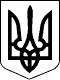 УКРАЇНАНОВОГРАД-ВОЛИНСЬКА МІСЬКА РАДАЖИТОМИРСЬКОЇ ОБЛАСТІРозпорядженняміський головаБогданчук О.В.начальник управління ЖКГ,Е та КВ міської ради, голова комісіїЧлени комісії:Пеньков Ю.В.заступник начальника управління ЖКГ,Е та КВ міської ради, начальник відділу житлово-комунальних послугТодорович Л.М.директор КП ,,Новоград-Волинськтеплокомуненерго“Діхтієвський В.Г.заступник директора КП ,,Новоград-Волинськтеплокомуненерго“Тимощук В.Л.державний інспектор з енергетичного нагляду за режимами споживання електричної і теплової енергіїПеньков  Ю.В.Заступник начальника управління, начальник відділу житлово-комунальних послуг, голова комісіїЧлени комісії:Радчук П.Б.головний інженер Новоград-Волинського управління експлуатації газового господарства;Чорноус О.В.заступник директора Новоград-Волинського району електромереж з комерційних питань;Діхтієвський  В.Г.головний інженер комунального підприємства ,,Новоград-Волинськтеплокомуненерго“;Захарчук О.В.головний інженер виробничого управління водопровідно-каналізаційного господарства міста;Прусак Б.О. директор комунального підприємства,,Новоград-Волинськжитлосервіс“;керуючі будинками ОСББ міста. 